.Start:     On Vocals (24 counts into track)(1-8) Right Side Mambo, Left Side Mambo, Right Lock Step, Pivot ¼ Right, Cross(3.00)***To finish the dance change counts 7 & 8 see below NO TURN***(7 & 8 –FORWARD MAMBO LEFT –Rock Left Forward, Recover Right, Left beside Right)(9-16) Chasse ¼ Right, Pivot ¼ Right Step Forward Left, Forward Mambo, Back Mambo (9.00)(17-24) Weave Right, Side Mambo, Chasse ¼ Left, Rock Recover Step Back Right (6.00)(25-32) Back Lock Step, Coaster Step, Forward Lock Step & Forward Lock Step, Stomp Forward (6.00)(&7&8 locks forward at angles and finish with a nice strong stomp weight Left)START AGAIN***END OF DANCE: You will be dancing counts 1-8 of the dance (Section 1).At the end of Section one replace counts 7 & 8 with a Forward Mambo***Contact: alison@nulinedance.comLets Mambo Together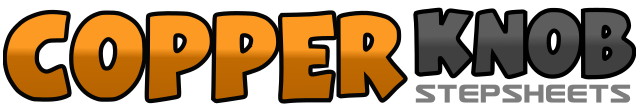 .......Count:32Wall:2Level:Improver.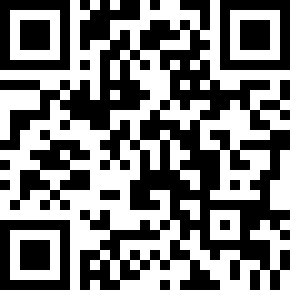 Choreographer:Adrian Helliker (FR) & Alison Johnstone (AUS) - February 2014Adrian Helliker (FR) & Alison Johnstone (AUS) - February 2014Adrian Helliker (FR) & Alison Johnstone (AUS) - February 2014Adrian Helliker (FR) & Alison Johnstone (AUS) - February 2014Adrian Helliker (FR) & Alison Johnstone (AUS) - February 2014.Music:Strepitoso Mambo - Loco loquito : (iTunes)Strepitoso Mambo - Loco loquito : (iTunes)Strepitoso Mambo - Loco loquito : (iTunes)Strepitoso Mambo - Loco loquito : (iTunes)Strepitoso Mambo - Loco loquito : (iTunes).or:any Mambo trackany Mambo trackany Mambo trackany Mambo trackany Mambo track........1 & 2Rock Right to side, Recover on Left, Step Right beside Left (Mambo)3 & 4Rock Left to side, Recover on Right, Step Left beside Right (Mambo)5 & 6Step forward Right, Lock Left behind Right, Step forward Right7 & 8Step forward Left, Pivot ¼ Right, Cross Left in front of Right1 & 2Step Right to Side, Left beside Right, ¼ turn Right stepping Right forward3 & 4Step Left forward, ¼ turn Right, Step Left forward5 & 6Rock Right forward, Recover on Left, Right beside Left weight on Left7 & 8Rock Left back, Recover on Right, Left beside Right weight on Left1&2&Step side Right, Step Left behind, Step side Right, Step Left in front of Right (Weave)3 & 4Rock Right to side, Recover on Left, Step Right beside Left (Mambo)5 & 6Step Left to Side, Right beside Left, ¼ turn Left stepping Left forward7 & 8Rock Right forward, Recover on Left, Step back on Right1 & 2Step back on Left, Cross right over Left, Step Back Left3 & 4Step back on Right, Step Left beside Right, Step Right forward5 & 6Step forward on Left, Right lock behind Left, Step forward on Left&7&8Step forward on Right, Left lock behind Right, Step forward on Right, Stomp Left forward